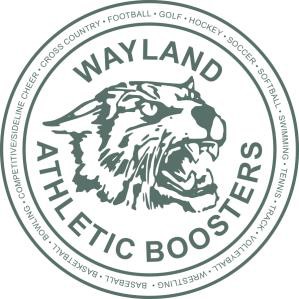 Wayland High School Athletic Boosters Present:   Brad Loomans (Football, Baseball, Wrestling), Jen Koryciak (Football, Boys Tennis, Boys Golf), Jesse Beck (Basketball), Rindi Hoaglin (Baseball), DJ Bouma (Soccer), Maria Musgrave (Baseball, Bowling) Adam Volk (AD), Date:  March 21st , 2022 at 6:00pmAgendaCall to Order by President at 6:02pmRoll Call:  Board Members PresentJennifer Koryciak - present Jesse Beck – presentRindi Hoaglin – presentBrad Loomans – presentDJ Bouma –   absent Maria Musgrave – present Approval of March Agenda Jesse Beck motioned to approve  Rindi Hoaglin seconded VOTE: All in favor, 0 opposed. APPROVED Motion to approve last month’s minutes (February) Jesse Beck motioned to approve (February) Rindi Hoaglin seconded VOTE: All in favor, 0 opposed. APPROVED Club Members/Public Comment None Financial Report (Rindi Hoaglin) February Reconciliation Summary sheet reflects that as of February 28th, 2022, there is		      $80,732.09 in the United Bank checking account. Summary Balance Sheet as of February 28th totals of $80,732.09Old BusinessBoosters Bash  Attached Breakdown $5,385.67 netted for profitJesse Beck motioned to approve  Rindi Hoaglin seconded VOTE: All in favor, 0 opposed. APPROVEDGym Flooring Winners Coaches Clinic Update Future clinic still approving the original $1,000Trophy Case Update New case cost to be found by AdamPotentially supply wood to woodshop for buildWrestling T Shirts 412.65 paid for shirts Approved by email New BusinessMarketing Update (DJ Bouma)No Update Weightlifting Request $800.00 request to purchase sweatshirts   Jesse Beck motioned to approve  Rindi Hoaglin seconded VOTE: All in favor, 0 opposed. APPROVEDFall and Spring sports updateConcession’s update (Jen)After spring break evaluate opening concession Keep in touch with John Huyck on dateNeed to touch base Heather Nesbitt for taking over the concessionsClub Member/Public CommentNone Board Comments/CelebrationsNone Adjourn  Jen Koryciak adjourned meeting at 7:17pm